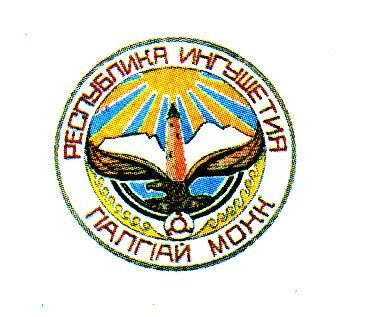 ГIАЛГIАЙ  РЕСПУБЛИКАЗАКОН«ГIалгIай Республика муниципальни образованей доазонаш оттадарахи царна юрта поселене, муниципальни района а городской округа  а статус яларахи» долча ГIалгIай Республика  Закона хувцамаш юкъедахьара хьакъехьаТIаийцадГIалгIай РеспубликаХалкъа Гуллама	                                    2016  шера  22 декабреСтатья 1ГIалгIай Республика муниципальни образованей доазонаш оттадарахи, царна юрта поселене, муниципальни района а городской округа  а статус яларахи» долча 2009 шера 23 февралерча №5-РЗ йолча ГIалгIай Республика  Закона  (газет «Сердало», 2009, 26 феврале, газет «ГIалгIайче», 2009, 29 декабре; газет «Сердало», 2010, 1 апреле; газет «ГIалгIайче», 2014, 7 марте; Бокъон хоама официальни интернет-портал (www.pravo.gov.ru), 2016, 4 июле)  юкъехьо  Iобелгалдаь хувцамаш:1 статьяйна тIатохар де ер чулоацам болча 5 пунктаца: «5) город КIуре-Юрт (тIатохараш 37, 38) города  КIуре-Юрта административни центр а йолаш.»;  2 статьяй 2 пункт укх редакце дIаязъе:«2) Шолжа  район города  КIуре-Юрта административни центр а йолаш (тIатохараш 11, 12);»; 3 статье:а) хьалхарча абзаце дош «, городской» дIадаккха;б) 2 пункте шоллагIа абзац дIаяккха4) 37 тIатохаре:а) цIерах дешаш «Шолжа муниципальни района городской поселени»  хувца дешашца «городской округа город КIуре - Юрт»; б) хьалхарча абзаце дешаш «ГIалгIай Республика Шолжа муниципальни района городской поселени КIуре-Юрт»  хувца дешашца «городской округа город КIуре - Юрт»; 38 тIатохара цIерах дешаш  «ГIалгIай Республика Шолжа муниципальни района городской поселени КIуре-Юрт»  хувца дешашца «городской округа город КIуре - Юрт»;:39 тIатохара цIерах дешаш «ГIалгIай Республика Шолжа муниципальни района городской поселени КIуре-Юрт»  хувца дешашца «городской округа город КIуре - Юрт»».Статья 2 Ер Закон низаца чIоагIденна болх бе долалу ер официально  кепатехача дийнахьа денз итт ди чакхдаьлча.ГIалгIай Республика	Мехкда                                                                            Евкуров Ю.Б.         г. Магас2016 шера «_____»___________         №______